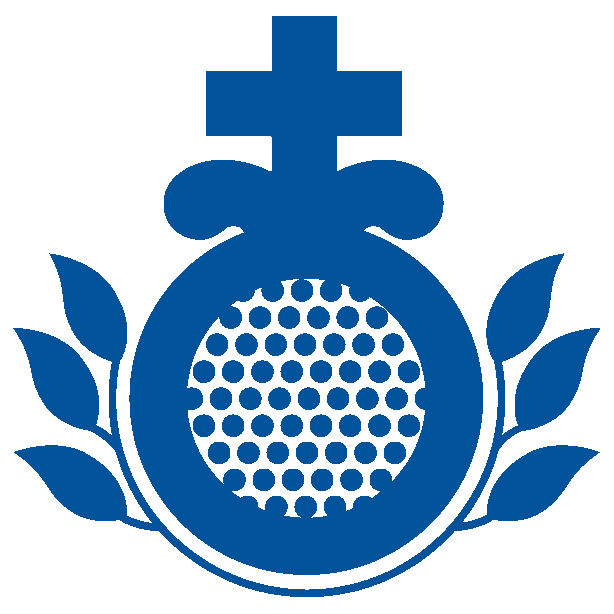 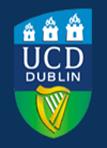 Title: Develop research skillsDelivered by Dr Maeve Haran, Dr David Killeen, Dr Laura BondVenue: Lucena Clinic Rathgar Dublin 6Organiser: Prof Fiona McNicholas, Consultant Child & Adolescent Psychiatrist Lucena CAMHS & OLCHC, Crumlin, & UCD. Co-organisers: Dr Laura Bond Senior Registrar Lucena CAMHS, Dr Maeve Haran Senior Registrar Lucena CAMHS, Dr David Killeen Senior Registrar North Dublin CAMHSDate: January 26th, 2023 (Thursday)Time: 1.30pm – 5pmCourse outline:This is an interactive afternoon academic skills workshop, aimed at equipping BST/HST and other trainees with skills to enhance their abilities to engage in research and improve their curriculum vitae. Participants will learn practical skills to develop better research planning skills and to consider working towards publishing their research in peer-reviewed journals.Topic that will covered include:Developing a research question and identifying a research support teamPreparing an ethics proposal Basics of qualitative and quantitative types of researchCompleting a scoping review Writing and preparing publications including case reports and letters to the editor Translational researchTeaching opportunities during BST/HST trainingEnhancing your CV15 mins Q & A at the end                                                       CPD Points: 3 in totalAttendees are requested to complete pre and post workshop evaluations to help refine content on the day. Attendees will be offered 3 subsequent monthly 1 hour zoom discussions to help consolidate learning and for  support regarding research endeavours. Cost: free (includes tea/coffee/refreshments) To secure your place, please click on the link below.  For further enquiries email maeve.haran@ucd.ie  Saint John of God Community Mental Health Services  